363103, Республика Северная Осетия – Алания, с. Майское, ул. Центральная, 7; тел./факс: 8(86738) 42-1-46; 42-2-67,   http://www.ams-maiskoe.ru, e-mail: sp_mayskoe@mail.ruР А С П О Р Я Ж Е Н И Е«27» 06. 2022 г.                                                                                                           № 73 "О внесении изменений в распоряжение администрации Майского сельского поселения Пригородного р-на РСО-Алания«О наделении полномочиями администраторов доходов бюджета и закрепление за ним кодов бюджетной классификации»В соответствии с пунктом 3,2 статьи 160,1 и пунктом 4 статьи 160,2 Бюджетного кодекса Российской Федерации и Решением Собрания представителей Майского сельского поселения Пригородного района Республики Северная Осетия-Алания от 30.12.2021 года № 29В Перечень главных администраторов доходов бюджета Майского сельского поселения Пригородного района Республики Северная Осетия-Алания, утвержденного Распоряжением №170 от 30.12.2021 внести следующие изменения:Дополнить кодом бюджетной классификации:948 2 08 10000 10 0000 150 - Перечисления из бюджетов сельских поселений (в бюджеты сельских поселений) для осуществления взысканияКонтроль выполнения настоящего распоряжения возложить на главного специалиста Ганижеву Р. М.Глава администрацииМайского сельского поселения					 М. А. ЦолоевУæрæсейы ФедерациРеспубликæЦæгат Ирыстон – АланиГорæтгæрон районы Майскийы хъæуыбынæттон хиуынаффæйадыадминистраци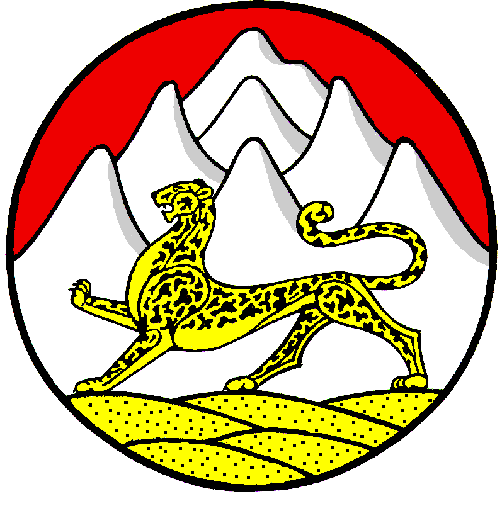 Российская ФедерацияРеспубликаСеверная Осетия – АланияАдминистрация местного самоуправленияМайскогосельского поселенияПригородного района